Cascading Style SheetsCSSWhat is CSS?CSS stands for Cascading Style SheetsCSS describes how HTML elements are to be displayed on screen, paper, or in other mediaCSS saves a lot of work. It can control the layout of multiple web pages all at onceWhy Use CSS?CSS is used to define styles for your web pages, including the design, layout and variations in display for different devices and screen sizes. CSS SyntaxA CSS rule-set consists of a selector and a declaration block: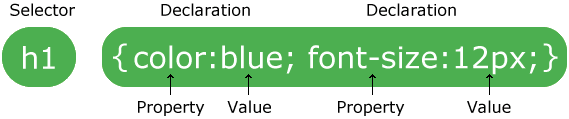 The selector points to the HTML element you want to style.The declaration block contains one or more declarations separated by semicolons.Each declaration includes a CSS property name and a value, separated by a colon.A CSS declaration always ends with a semicolon, and declaration blocks are surrounded by curly braces. ExampleIn this example all <p> elements will be center-aligned, with a red text color:p {
  color: red;
  text-align: center;
}CSS CommentsComments are used to explain the code, and may help when you edit the source code at a later date.Comments are ignored by browsers.ExampleA CSS comment starts with /* and ends with */. Comments can also span multiple lines: p {
  color: red;
  /* This is a single-line comment */
  text-align: center;
}

/* This is
a multi-line
comment */CSS SelectorsCSS selectors are used to "find" (or select) the HTML elements you want to style.The CSS element SelectorThe element selector selects HTML elements based on the element name.ExampleHere, all <p> elements on the page will be center-aligned, with a red text color: p {
  text-align: center;
  color: red;
}The CSS id SelectorThe id selector uses the id attribute of an HTML element to select a specific element.The id of an element is unique within a page, so the id selector is used to select one unique element!To select an element with a specific id, write a hash (#) character, followed by the id of the element.Note: An id name cannot start with a numberExampleThe CSS rule below will be applied to the HTML element with id="para1": #para1 {
  text-align: center;
  color: red;
}<html><head><style>#para1 {  text-align: center;  color: red;}</style></head><body><p id="para1">Hello World!</p><p>This paragraph is not affected by the style.</p></body></html>The CSS class SelectorThe class selector selects HTML elements with a specific class attribute.To select elements with a specific class, write a period (.) character, followed by the class name.ExampleIn this example all HTML elements with class="center" will be red and center-aligned: .center {
  text-align: center;
  color: red;
}<head><style>.center {  text-align: center;  color: red;}</style></head><body><h1 class="center">Red and center-aligned heading</h1><p class="center">Red and center-aligned paragraph.</p> </body>You can also specify that only specific HTML elements should be affected by a class.ExampleIn this example only <p> elements with class="center" will be center-aligned: p.center {
  text-align: center;
  color: red;
}<html><head><style>p.center {  text-align: center;  color: red;}</style></head><body><h1 class="center">This heading will not be affected</h1><p class="center">This paragraph will be red and center-aligned.</p> </body></html>The CSS Universal SelectorThe universal selector (*) selects all HTML elements on the page.ExampleThe CSS rule below will affect every HTML element on the page: * {
  text-align: center;
  color: blue;
}<html><head><style>* {  text-align: center;  color: blue;}</style></head><body><h1>Hello world!</h1><p>Every element on the page will be affected by the style.</p><p id="para1">Me too!</p><p>And me!</p></body></html>The CSS Grouping SelectorThe grouping selector selects all the HTML elements with the same style definitions.Look at the following CSS code (the h1, h2, and p elements have the same style definitions):ExampleIn this example we have grouped the selectors from the code above: h1, h2, p {
  text-align: center;
  color: red;
}